Ventures Officers Association 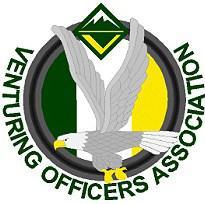 Meeting Minutes Attendees Youth: Jadah F. PresidentMark W. VP of AdminTaryn H. VP of Training (Call-in)Tyler G. TreasurerBryton F. Historian: Pardon - did not know when meeting startedJasmin W. SecretaryAdults:Ashley FTJ LaquidaraTodd GEd PainterEli Rivera (guest)Karen J (guest)Linda V (guest)Officers’ Discussion: Led by Jadah Foltz Intro: Meeting 7:03The End: Conclusion 8:37 Training and KodiakTraining Event:Need a schedule and budget outlineAssign officers classesContact Ed Painter (VP of Training Advisor) for resources or any questions you may haveForgo Neckerchiefs: Focus on Training EventTaryn Has:Leader’s guide doneFinished the Save the Date Flyer*Send previous two items to Ashley*Ranger ElectivesBackpackingCave ExplorationJust learning the essentialsCPR and First AidNeed InstructorsJohn Willis(?) will do it for food?Bryton has qualified people?Default Prices:CPR: $30First Aid: $20Researched MaterialsContact Tyler about budget and materials$20 per personKodiak:Still needs workContact Ed Painter (Anytime Friday [08/18])Decide what you want to doBut make it feasibleVSWIdeas for Escape RoomPatch is approvedSent out reminders on FacebookStart marketingOther ThingsWebsite:Update CalendarsAshley: get resourcesUpdate Meeting MinutesAsk Bryton to make a slideshow or something to explain what the Ranger Awards are and how it can benefit you to put on Facebook or other social media.“Conference Call”Aaron Swanson of Crew 26Doing Crew ElectionsNominations done at last meeting: Thursday (8/09)Next Saturday is their elections at their Crew Lock-inName:Jasmin Williams, Secretary Next meeting:, 7:00-8:30pm, Mandarin Library